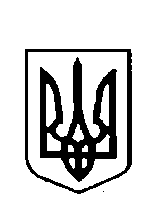 УКРАЇНА УПРАВЛІННЯ  ОСВІТИ, МОЛОДІ ТА СПОРТУ  БЕРЕЗНІВСЬКОЇ  РАЙОННОЇ ДЕРЖАВНОЇ  АДМІНІСТРАЦІЇРівненської областіХОТИНСЬКА ЗАГАЛЬНООСВІТНЯ ШКОЛА І-ІІ СТУПЕНІВвул.Поліська,72 А, с.Хотинь, 34642 E-mail: hotin_2009@ukr.net Код ЄДРПОУ 2416993327.04.2016 за №47На № 170 від 18.04.2016Розклад державної підсумкової атестації в 4 та 9 класахХотинської загальноосвітньої школи І-ІІ ступенівВ.о.директора школи   							О.ПоповичДатаПредметКласЧас проведенняФома проведення12.05.2016Українська мова 413.30Письмова17.05.2016Математика413.30Письмова19.05.2016Літературне читання 413.30Письмова01.06.2016 Українська мова909.00Письмова03.06.2016Математика  (алгебра, геометрія)  909.00Письмова 07.06.2016Зарубіжна література909.00Письмова